AUTOMATED VENTING ROOFLIGHTSSPECIALISED AUTOMATED VENTING ROOFLIGHT SYSTEM FOR [PROJECT NAME]LOCATION: 		[location of venting rooflights within the building]  Drawing reference(s): 	[drawing reference/number]Manufacturer: 	IQ Glass UK, Sky House, Raans Road, Amersham, Bucks HP6 6JQ, Tel: 01494 722 880   Product reference: 	[consult IQ for specific product reference]Item Description: 	[include size, configuration, location and general description] Frame: 			Thermally broken aluminium framingColour/Finish: External powder coated RAL Glass Specification:  	6mm toughened outer, argon filled gas cavity, 13.5mm toughened laminated inner Additional glass options: [Low Iron Glass, Low Maintenance Coatings, Solar Control Coatings, Coloured/Decorative Interlayers (available on small sizes), Acoustic Interlayer (available on small sizes), Anti Reflective Glass]Glass Thickness: Maximum Unit Weight:Angle of Installation: Kerb: 			Builders kerb/upstand by others Flashings: 	by others Structural Load: 	Maintenance OnlyOpening Mechanism: 	[1-6]nr Hinges: 			[1-6]nr  Running Voltage: 	[ 230V / 24V ]Control Equipment: 	[SD controller and rocker switch / HD controller] Other requirements: 	[Weather Sensors (rain sensors / wind sensors / temperature sensors), Portable Remote Control, Keypad, BMS Integration]Fixing and Design: 	as per IQ Glass design drawings. Size: 	Opening [  ]mm wide x [  ]mm long. All dimensions to be confirmed by CAD drawing. 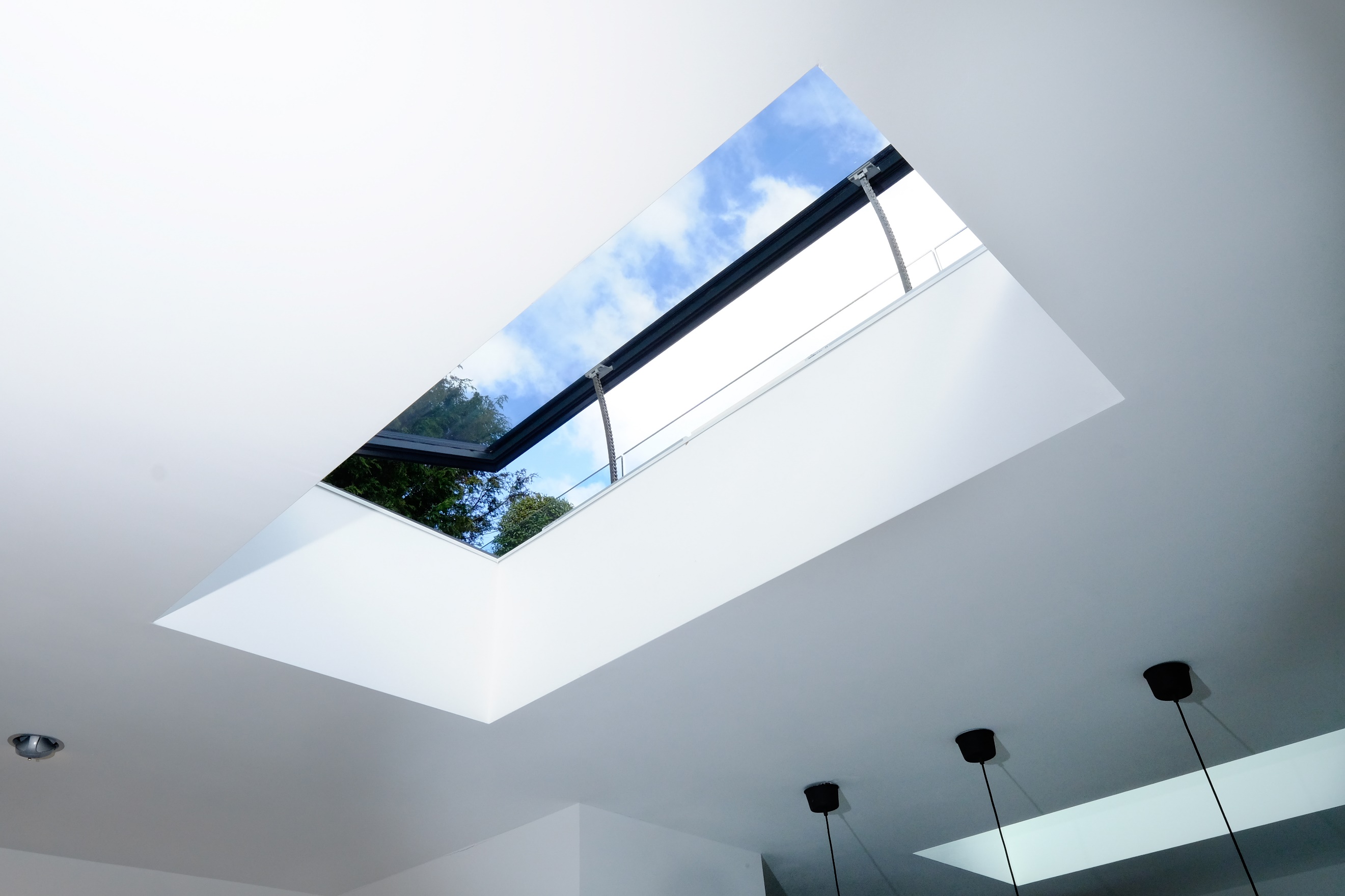 